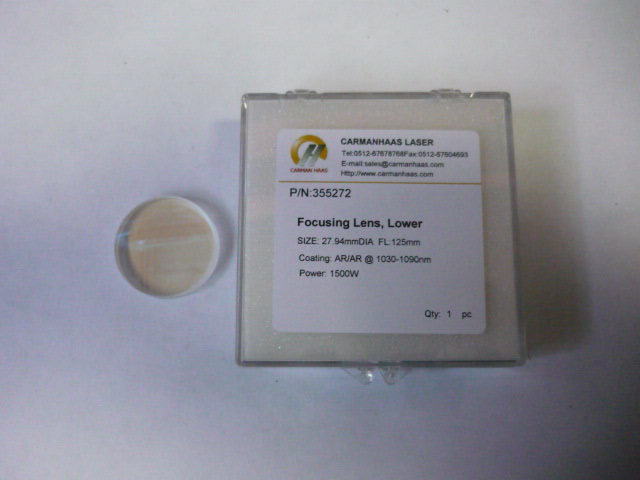 Артикул из 1СНазваниеДиаметрF0071325Нижняя фокусная линза для ВТ230 до 1500Вт